Class Teacher – Person Specification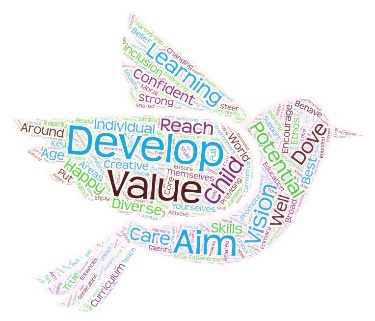 Name of School: Dove Bank Primary SchoolJob Title: Class Teacher (Full time / Permanent)Grade: Teacher Pay Scale (Main scale) Method of Assessment: A (application), R (reference), SP (selection process)		EssentialDesirableMOAKnowledge and QualificationsKnowledge and QualificationsKnowledge and QualificationsKnowledge and QualificationsGraduate with Qualified Teacher StatusAFurther professional and/or academic studyAUp to date knowledge of pedagogy, classroom management strategies, inspection findings and statutory requirementsA, SP, RParticipation in work with other schools/agencies.Evidence of leading INSET activities for others.A, SP, RExperienceExperienceExperienceExperienceExperience of leading a key areaA, SP, RSuccessful teaching experience in the primary age rangeA, SP, RExperience of leading a significant curriculum development to implementation.A, SP, RAn excellent classroom practitioner with the highest expectations for the welfare and progress of pupilsA, SP, RExperience of monitoring and improving the quality of teaching and learningA, SPExperience in the analysis of performance data for the purposes of target setting and evaluationA, SPSkillsSkillsSkillsSkillsAbility to work effectively in a wide range of partnerships, parents and external agencies to achieve school improvements A, SPExcellent management, motivational and communications skillsA,SP, RAbility to monitor and evaluate the work of others; to offer support and intervention where necessaryA, SPHave effective ICT skillsA, RAbility to analyse data and pinpoint key issues in order to inform staff of way forwardA, SP, RProfessional QualitiesProfessional QualitiesProfessional QualitiesProfessional QualitiesCommitment to raising standards and achieving the highest standards of achievement for young peopleA, SP, RAbility to work creatively, on own initiative and be pro-activeA, SP, RWork in ways that promote equality of opportunity, participation, diversity and responsibilityA, SP, RHave a commitment to and promote the school’s Equal Ops, Health and Safety, Safeguarding and Child Protection PoliciesA, SP, RHave resilience, be hard-working, dedicated and committed to achieving the best for the school, its community and its pupilsA, SP, RBe committed to inclusive practicesA, SP, REnjoy your job and enjoy working with childrenA, SP, RRespect and value staff, parents and pupilsA, SP, RAbility to motivate, empower and inspire staff and pupilsA, SP, RRespond well to feedbackA, SP, RA commitment to providing extra-curricular activities and anunderstanding of its impact upon school ethosA, SP